DECLARATION OF PRIVATE USE WITH INTENT TO REQUEST A TEMPORARY CERTIFICATE OF REGISTRY FOR YACHT ENGAGED IN TRADEI,                                                                                                                                          swear or affirm that I am                                                                                                                                                   of                                                                                                                    , registered owner of the yacht                                                                                                                        registered or to be registered in the Republic of the Marshall Islands (RMI) under Official Number                     ; and that such is intended to be registered in the RMI as a Yacht Engaged in Trade, as defined in the RMI Maritime Regulations (MI-108), with the intent to maintain a valid Yacht Engaged in Trade Compliance Certificate (YETCC), irrespective of operating in any private capacity or holding a Private Yacht Certificate of Registry at any time during the registration under the RMI and further:(a)	That the yacht will comply at all times with the applicable Chapters of the RMI Yacht Code (MI-103) and all other international and RMI requirements as applicable to a Yacht Engaged in Trade, irrespective of whether or not it is engaged in trade.(b)	That the yacht may be engaged in trade for no more than 84 days per calendar year.(c)	That, to obtain an RMI Temporary Certificate of Registry for Yacht Engaged in Trade, the registered owner or its authorized agent will submit the appropriate customs documentation to the RMI Maritime Administrator stating the time period for which the yacht is allowed to be engaged in trade.(d)	That the yacht will carry: No more than12 passengers; or No more than 36 passengers(e)	That the yacht will comply with applicable RMI pre-registration inspection requirements.(f)	That the yacht will successfully:Complete an initial Compliance Verification;Maintain the Endorsement for Annual Compliance Verification; and Maintain a valid YETCC. The Compliance Verification will confirm that the qualifications and certification of the crew, the actual condition of the yacht, and the certificates issued meet the applicable requirements. (g)	That to meet the applicable RMI Yacht Compliance Requirements (MI-103A), the owner has engaged the services of the RMI Recognized Organizations as follows:	(1)	Classification Society:      
	(2)	Statutory Certificates will be issued by:        (required field) 
	(3)	Mandatory Compliance Verification by:      ** (h)	That the undersigned understands that if it is determined that this Declaration has been deliberately and fraudulently filed with the RMI Maritime Administrator, the Maritime Administrator may immediately terminate the YETCC and the strike the yacht from the RMI registry, at its sole discretion.(i)	That the owner will retain this Declaration (MI-127) onboard the yacht.(j)	The undersigned hereby swears and affirms the above representations are true and that he/she is authorized to act on behalf of the registered owner.(Signature)(Printed Name)			 (Date)(Title/Capacity)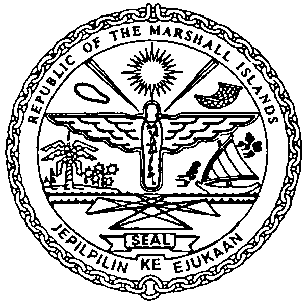 